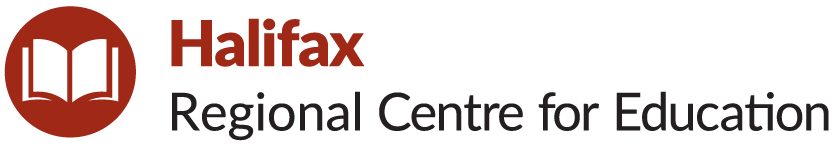 School Advisory CouncilAnnual Report – June 2021Statements of Revenues and Expenditures:Please return to School Administration Supervisor by Monday, June 21, 2021. Thank you.SchoolAlderney ElementaryPlease list SAC members including names, membership type (i.e., parent, community member, staff), and role (i.e., Chair, Vice Chair).Stephanie Lockhart-PrincipalLaura Dunn/Janice Fraser- Vice-PrincipalAshley Henneberry- Parent (Chair)Dianne Cleveland-StaffBonnie Johnson- Community MemberShyralee Carvery- ParentPlease describe a summary of work undertaken by the SAC to improve student achievement and school performance.The SAC at Alderney wanted to ensure that all students had access to a Chomebook for the potential for online learning and to ensure that all students had equal access.In addition, they felt that the opportunity for the outdoor learning spaces was a much needed addition to the grounds at Alderney.In addition, work is underway to create movement opportunities inside the school, which were put on hold until restrictions are lifted.Please list any significant milestones and success stories that the SAC would like to highlight.All students at Alderney have access to their own individual Chromebook.Please describe any related sub-committee work undertaken by SAC members (e.g., School Options Committee).N/AExpenditures supporting the school improvement plan (e.g., providing resources to support math and literacy instruction).$661.25 Outdoor Learning Space Resources$3726.00 ChromebooksExpenditures supporting policy development and implementation (e.g., supporting and promoting new policies).N/AExpenditures covering operational expenses; up to 20 per cent of provincial SAC funding may be used as operational expenses, if necessary, to encourage and support member participation).N/A